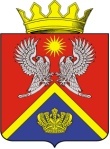 АДМИНИСТРАЦИЯ СУРОВИКИНСКОГО МУНИЦИПАЛЬНОГО РАЙОНА ВОЛГОГРАДСКОЙ ОБЛАСТИПОСТАНОВЛЕНИЕот 25.12.2019                              №  1046О внесении изменений в  муниципальную   программуСуровикинского муниципального района«Развитие и укрепление материально-техническойбазы учреждений  культуры Суровикинского 	муниципального района  Волгоградской области», утвержденнуюпостановлением  администрации Суровикинского муниципальногорайона от 29.12.2017 №1166 В соответствии с Бюджетным кодексом Российской Федерации, Федеральным законом от 6 октября 2003 г. № 131 – ФЗ «Об общих принципах организации местного самоуправления в Российской Федерации», Уставом Суровикинского муниципального района, постановляю:1. Внести в муниципальную программу Суровикинского муниципального района  «Развитие и укрепление материально-технической базы учреждений  культуры Суровикинского муниципального района  Волгоградской области», утвержденную постановлением администрации Суровикинского муниципального района от  29.12.2017 № 1166  «Об утверждении муниципальной   программы Суровикинского муниципального района «Развитие и укрепление материально-технической базы учреждений  культуры Суровикинского  муниципального района  Волгоградской области» (далее – программа), следующие изменения:1.1. В паспорте программы позицию «Объемы и источники финансирования муниципальной программы» изложить в следующей редакции:«»;1.2. Раздел 6 программы изложить в следующей редакции:«6. Обоснование объема финансовых ресурсов, необходимых для реализации муниципальной программы	Общий объем финансирования мероприятий муниципальной программы в 2018 - 2020 годах составляет 2667,7004 тыс. рублей, в том числе  средства бюджета  Суровикинского муниципального района  –  256,9004 тыс. рублей, в том числе:2018 год – 50, 96 тыс. рублей;2019 год –  67,9404 тыс. рублей;2020 год – 138,0 тыс. рублей;средства областного бюджета – 2410,8 тыс. рублей., в том числе:2018 год – 1033,2 тыс. рублей;2019год – 1377,6 тыс.руб.Мероприятия муниципальной программы и объемы её финансирования могут ежегодно уточняться при формировании проекта бюджета района на соответствующий финансовый год и плановый период.Ресурсное обеспечение муниципальной программы Суровикинского муниципального района приведено в Приложении 4 к муниципальной программе.»;  1.3. Раздел 8 программы изложить в следующей редакции:««8. Перечень имущества, создаваемого (приобретаемого) в ходе реализации муниципальной программы. Сведения о правах на имущество, создаваемое (приобретаемое) в ходе реализации муниципальной программыИмущество, создаваемое или приобретаемое в ходе реализации муниципальной программы, является собственностью Суровикинского муниципального района Волгоградской области.Имущество, приобретаемое в ходе реализации программы для муниципальных учреждений Суровикинского муниципального района, является собственностью Суровикинского муниципального района Волгоградской области и закрепляется за  учреждениями культуры на праве оперативного управления.В рамках муниципальной программы Суровикинского муниципального района «Развитие и укрепление материально-технической базы учреждений  культуры Суровикинского муниципального района  Волгоградской области»: - в 2018г.  приобретены:  музыкальные инструменты и принадлежности к ним: звуковое оборудование:3) костюмы казачьи- в 2019 году приобретены:1)  поставка светового оборудования:                                                                                                                                                                        ;3) поставка театральных костюмов:                                                                                                                                                                                  ;4)  поставка обуви для занятий народно-характерными танцами:	     ;5)  поставка оргтехники и его комплектующих:.1.4. Приложение 2 к программе изложить в новой редакции, согласно приложению 1 к настоящему постановлению;1.5. Приложение 3 к программе изложить в новой редакции, согласно приложению 2 к настоящему постановлению;1.6. Приложение 4 к программе изложить в новой редакции, согласно приложению 3 к настоящему постановлению.2. Настоящее постановление вступает в силу после его подписания,  подлежит  официальному опубликованию в общественно-политической  газете  Суровикинского района «Заря» и размещению на официальном сайте администрации Суровикинского муниципального района в информационно – телекоммуникационной сети «Интернет».Глава Суровикинского	муниципального района                                                                  И.В. ДмитриевОбъемы и источники финансирования муниципальной программыОбщий объем финансирования муниципальной программы составляет 2667,7004 тыс. рублей, в том числе по годам и источникам финансирования:средства бюджета  Суровикинского муниципального района  – 256,9004 тыс. рублей, в том числе:2018 год – 50, 96 тыс. рублей;2019 год –  67,9404 тыс. рублей;2020 год – 138, 0 тыс. рублей;средства областного бюджета – 2410,8 тыс. рублей., в том числе:2018 год – 1033,2 тыс. рублей;2019 год – 1377,6 тыс. рублей;наименованиеколичество1.Палочки для барабанной установки 2B WoodVater32.  Струны для электрогитарыEG9 ALINA PRO)23.Струны для баса гитарыBG42100 ALINA PRO)14.Шуйская гармоньЧайка-2041наименованиеколичество1.МультикорPROEL12.Активный инсталляционный сабвуферTurbosound23.Спикер процессорDBX14.МультикорPROEL15.Активная акустическая система Turbosound26.Активная портативная система JBL17.Активная вокальная радиосистема JBL18.Микрофонная 100-канальная радиосистема с двумя ручными динамическими микрофонами19.Мультимедийный проектор Acer110.Микрофонный кабельPROEL100наименованиеколичество1.Гимнастерка 42.Брюки 53.Сапоги 84.Фуражка донская85.Портупея офицерская с держателем под шашку46.Ремень одношпеньковый47.Костюм парочка 78.Гусарики169. Рубаха станичная410.Гимнастерка411.Китель212.Шаровары 313.Ремень орел латунь414. Плечевая перевязь215.Костюм парочка 716.Костюм парочка ведущей2;№п/п№п/пНаименование товараТехнические и качественные характеристики товараТехнические и качественные характеристики товараТехнические и качественные характеристики товараЕд.изм. Ед.изм. Кол-воЦена за ед. товара (руб.)Сумма (руб.)Сумма (руб.)1.1.Световой приборAnzhee BAR36x3-WИсточник света: 36 шт. светодиодов по 3 Вт. Источник света: 36 шт. светодиодов по 3 Вт. Источник света: 36 шт. светодиодов по 3 Вт. ШтШт220066,6740133,3440133,3422Световой приборAnzhee H150-BSWТип эффекта: BEAM SPOT.Источник света: белый светодиод. Мощность Тип эффекта: BEAM SPOT.Источник света: белый светодиод. Мощность Тип эффекта: BEAM SPOT.Источник света: белый светодиод. Мощность штшт562133,33310666,65310666,6533Световой приборPROCBET PAR LED 18-15 RGBWA+UVPAR / 18 светодиодов по 15 Вт / RGBWA+UV / 30°.AC 110-230 (В), 50/60 ГцPAR / 18 светодиодов по 15 Вт / RGBWA+UV / 30°.AC 110-230 (В), 50/60 ГцPAR / 18 светодиодов по 15 Вт / RGBWA+UV / 30°.AC 110-230 (В), 50/60 Гцштшт1611833,33189333,28189333,2844Световой приборAnzhee P100-W ZOOM MK IIИсточник света:100 Вт белый светодиод типа COB.Источник света:100 Вт белый светодиод типа COB.Источник света:100 Вт белый светодиод типа COB.ШтШт222466,6744933,3444933,34Итого585 066,61585 066,61;2) поставка звукового, светового  оборудования и его комплектующих:;2) поставка звукового, светового  оборудования и его комплектующих:;2) поставка звукового, светового  оборудования и его комплектующих:;2) поставка звукового, светового  оборудования и его комплектующих:;2) поставка звукового, светового  оборудования и его комплектующих:;2) поставка звукового, светового  оборудования и его комплектующих:;2) поставка звукового, светового  оборудования и его комплектующих:;2) поставка звукового, светового  оборудования и его комплектующих:;2) поставка звукового, светового  оборудования и его комплектующих:;2) поставка звукового, светового  оборудования и его комплектующих:;2) поставка звукового, светового  оборудования и его комплектующих:;2) поставка звукового, светового  оборудования и его комплектующих:№п/пНаименование товараНаименование товараНаименование товараТехнические и качественные характеристики товараЕд.изм. Ед.изм. Кол-воКол-воЦена за ед. товара (руб.)Сумма (руб.)1.Световой приборPROCBET H7x15BW-ZOOMСветовой приборPROCBET H7x15BW-ZOOMСветовой приборPROCBET H7x15BW-ZOOMИсточник света: 7 шт. светодиодов по 15 Вт.ШтШт4427800,00111200,002КонтроллерAnzhee DMX-SS1024 / SB-DMX контроллерКонтроллерAnzhee DMX-SS1024 / SB-DMX контроллерКонтроллерAnzhee DMX-SS1024 / SB-DMX контроллерПрограммы управления: Работает под управлением Sunlite Suite, Sunlite Suite-2 (версия – январь 2017)  ШтШт1121516,6721516,673Блок усиления сигналаAnzhee DMX Splitter 8Блок усиления сигналаAnzhee DMX Splitter 8Блок усиления сигналаAnzhee DMX Splitter 8Оптический 8-канальный сплиттер DMX-сигнала. ШтШт1112533,3312533,334ТрансмиттерAnzhee Wi-DMX Transmitter CompactТрансмиттерAnzhee Wi-DMX Transmitter CompactТрансмиттерAnzhee Wi-DMX Transmitter CompactКомпактный передатчик беспроводного сигнала Wi-DMX (2,4 ГГцШтШт116500,006500,005ТрансмиттерAnzhee Wi-DMX Receiver CompactТрансмиттерAnzhee Wi-DMX Receiver CompactТрансмиттерAnzhee Wi-DMX Receiver CompactКомпактный приемник беспроводного сигнала Wi-DMX (2,4 ГГц). ШтШт116883,336883,336Кабель DMXDMX-кабель Roxtone DMX001Кабель DMXDMX-кабель Roxtone DMX001Кабель DMXDMX-кабель Roxtone DMX001Количество проводников и их сечение: 2x0,22 кв.мм МетрМетр10010078,337833,007Разъём XLR-FAnzhee XLR-FРазъём XLR-FAnzhee XLR-FРазъём XLR-FAnzhee XLR-F3 – х контактный кабельный разъем типа XLR «мама»ШтШт4040193,337733,208Разъём XLR-M.Anzhee XLR-MРазъём XLR-M.Anzhee XLR-MРазъём XLR-M.Anzhee XLR-M3 – х контактный кабельный разъем типа XLR «папа»ШтШт4040193,337733,209РадиосистемаSHURE BLX288E/SM58 M17 662-686 MHzРадиосистемаSHURE BLX288E/SM58 M17 662-686 MHzРадиосистемаSHURE BLX288E/SM58 M17 662-686 MHzДвухканальный передатчик и приемник. ШтШт1156966,6756966,6710Активная акустическая системаJBL EON615Активная акустическая системаJBL EON615Активная акустическая системаJBL EON615Двух-полосная системаштшт2240833,3381666,66ИтогоИтогоИтого320 566,06№п/пНаименование товараТехнические и качественные характеристики товараЕд.изм. Кол-воЦена за ед. товара (руб.)Сумма (руб.)1.Костюм «Дед Мороз»Размер: от 50-54 шт19500,009500,002Костюм «Снегурочка»Размер: от 48-50 шт14700,004700,003Головной убор«Снегурочка»Головной убор обтянут серебром. шт13000,003000,004Платье «Сударушка»Размер: 134-152 шт1012000,00120000,005Головной убор«Сударушка»Головной убор высокий, с аппликацией и блестками.шт123500,0042000,006Костюм «Русский народный» женскийРазмер: 140-142-146 шт49000,0036000,007Костюм «Русский народный» мужскойРазмер: 140-142-146 гладкие.шт27500,0015000,008Костюм «Эстрадно вокальный» женскийРазмер: 134-152 шт74200,0029400,009Костюм « Эстрадно вокальный» женскийРазмер: 150-160 шт73500,0024500,0010Костюм « Эстрадно вокальный» мужскойРазмер: 134-152 шт33100,009300,0011Костюм « Эстрадно вокальный» мужскойРазмер: 170 шт13500,003500,0012Костюм «Восточный» женскийРазмер: 134-152 шт105000,0050000,00Итого346900,00№п/пНаименование товараТехнические и качественные характеристики товараЕд.изм. Кол-воЦена за ед. товара (руб.)Сумма (руб.)Размеры, в паре1.Д/Мороз синий, белое с аппликациями Д/Мороз -сапоги мужские пара15800,005800,0045/12Сапоги Снегурка белая с серебристыми аппликациямиСапоги «Снегурка» пара25500,0011000,0039/23Сапоги мужские танцевальные, черные Сапоги мужские танцевальные черные пара44000,0016000,0045/44Сапоги мальчиковые народные Сапоги мужские танцевальные черные пара23800,007600,0039/25Ботинки Кадрильные женскиеБотинки Кадрильные женские пара43200,0012800,0037/46Туфли женские танцевальные красные. Туфли женские танцевальные красного цвета. пара22700,005400,0037/2Итого пар1358 600,00№ п/пНаименование товара/ наименование страны происхождения товараХарактеристики товараЕд. изм.Кол-воЦена за ед., руб. Сумма, руб.1Струйный принтерА2+Epson SureColor SCP800 17, 432ммшт1103900,00103900,002Комплект перезаправляемых цветных картриджейдля широкоформатной печати INKSYSTEM Серии Е Т850 (9цветов 280 мл)Epson Sure Color SC-Р800 280 мл.шт111060,0011060,003Чернила INKSYSTEM ультрахромные серии Е 500 мл. Light Magentaшт12140,002140,004Чернила INKSYSTEM ультрахромные серии Е 500 мл. Light Blackшт12140,002140,005Чернила INKSYSTEM ультрахромные серии Е 500 мл. Light Light Blackшт12140,002140,006Чернила INKSYSTEM ультрахромные серии Е 500 мл. Light Cyanшт12140,002140,007Чернила INKSYSTEM ультрахромные серии Е 500 мл. Yellowшт12140,002140,008Чернила INKSYSTEM ультрахромные серии Е 500 мл. Magentaшт12140,002140,009Чернила INKSYSTEM ультрахромные серии Е 500 мл. Cyanшт12140,002140,0010Чернила INKSYSTEM ультрахромные серии Е 500 мл. Matte Blakшт12140,002140,0011Чернила INKSYSTEM ультрахромные серии Е 500 мл.Photo Blackшт12140,002140,00ИТОГОИТОГОИТОГОИТОГОИТОГОИТОГО134220,00